ŞEHİT ER ERKAN AKDENİZ İLK-ORTAOKULUÇOCUK İHMAL ve İSTİSMARI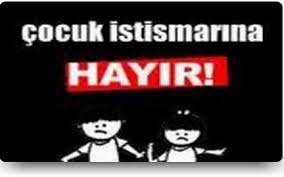 Her 4 çocuktan 1’i cinsel istismara uğruyor.Bu suça ortak olmayın!“Ellerim küçük, sütü kasten dökmüyorum.Bacaklarım kısa, lütfen yavaş yürü ki sana yetişebileyim.Parlak ve güzel bir şeye dokunduğumda ellerime vurma, neden vurduğunu anlamıyorum.Lütfen seninle konuştuğumda bana bak, o zaman gerçekten dinlediğini anlıyorum.Duygularım hassas, beni bütün gün azarlama, kendimi aptal hissetmeden hata yapmama izin ver.Yaptığım yatağın ya da çizdiğim resmin mükemmel olmasını bekleme, yapmayı denediğim için beni sev.Unutma, ben çocuğum; küçük bir yetişkin değilim.Bazen ne dediğini anlamıyorum.Seni çok seviyorum,Lütfen beni ben olduğum için sev; yapabildiğim şeyler için değil”Çocuklar Size Güveniyor!Çocuk İhmali Çocuğa bakmakla yükümlü kimsenin çocuğun gelişimi için gerekli ihtiyaçları karşılamaması veya bu ihtiyaçları dikkate almaması 1-Fiziksel İhmal
2-Duygusal İhmal
3-Eğitimsel İhmal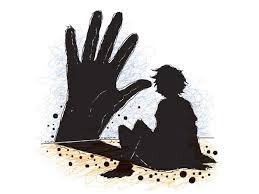 Çocuk İstismarıÇocuğun fiziksel ve psikolojik gelişimini olumsuz yönde etkileyen davranışlardır.1-Fiziksel İstismar
2-Duygusal İstismar
3-Ekonomik İstismar
4-Cinsel İstismarÇOCUKLARIN GÜVENLİKLERİNİN SAĞLANMASI KONUSUNDA ÖNERİLER
1.Güvenliklerini sağlamayı öğretin
Çocuklarınıza, güvenlikleri için gerekirse kendilerine zarar veren kişiden kaçmak, yüksek sesle bağırmak ve onu tekmelemek gibi davranışlarda bulunabileceklerini anlatın.
-İnşaatlarda, boş, terk edilmiş evlerde, bodrumlarda, ailenin bilgisi olmadan oynamaması gerektiğini, ayrıca ailenden izinsiz arkadaş ve komşu evlerine gitmemesi gerektiğini öğretin.
- Aranızda bir şifre oluşturun. O şifreyi söylemeyen kimse ile gitmemesini söyleyin. Çevrede kötü insanlar olabileceği ve kandırmak için çeşitli hikâyelerle anlatabileceklerini ama buna inanmaması gerektiğini öğretin.  
-İnternet ortamlarda tanımadığınız insanlarla arkadaşlık yapmayın.
-İnternette özel görüntülerinizi paylaşmayın 
-Çok iyi tanımadığınız kişilerle baş başa vakit geçirmeyin.2.Bedenlerini korumayı öğretinÇocuklarınıza bedenlerinin kendilerine ait olduğunu, özellikle iç çamaşırları ile kapatılan bölgelerin çok özel bölgeler olduğunu ve kimsenin bu bölgelere dokunma hakkının olmadığını anlatın. 
(İyi dokunma-Kötü dokunma)
3.Hayır demeyi öğretin
Çocuklara herhangi birisi onları incitmeye kalkarsa “Hayır” demeleri gerektiğini söyleyin. Çünkü birçok çocuğa büyüklerin söylediklerine itaat etmeleri öğretilmiştir.  
4.Onlara inandığınızı öğretin
Çocuğunuza inanın eğer yardım istiyorsa bunu geri çevirmeyin. Çocuklar bu konularda çok ender yalan söylerler. 
5.Sır saklamamasını öğretin
Çocuklarınıza bazı sırların hiçbir zaman saklanmaması gerektiğini söyleyin. Onlara söylemeleri gerektiğini ve istemeseler dahi bunların açıklanması gerektiğini anlatın.
-Hiç kimsenin senin, özel yerlerine dokunmaya hakkı yoktur. Birisinin senden özel yerlerine dokunmanı istemesi ya da seninkilere dokunması saklayacağın bir sır değildir. 
-Mutlaka söylemelisin. Sır saklaman gerektiği doğrudur. Ama bu saklanmaması gereken kötü bir sırdır.
-Büyüklerden yardım istemeyi öğretin.
-Yabancılarla konuşmamayı öğretin.

BİLDİRMENİZ GEREKEN KURUMLAR
*İl Sosyal Hizmetler Müdürlüğü 
*Sosyal Hizmetler Ve Çocuk Esirgeme Kurumu 
*Cumhuriyet Savcılığı Ve Çocuk Mahkemeleri 
*Baroların Çocuk Komisyonları 
*Hastanelerin Çocuk Ve Ergen Ruh Sağlığı Bölümleri 
*Rehberlik Ve Araştırma Merkezi  
                                              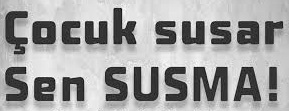 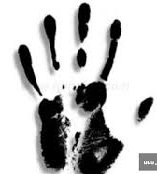 